ЗАЯВКА НА ОБУЧЕНИЕ_____________________________________________________________________________________ (название программы обучения, сроки проведения)Полное наименование организации: _________________________________________________ _____________________________________________________________________________________Сокращенное наименование организации: _____________________________________________________________________________________________________________________________________ИНН/КПП_____________________________________________________________________Юридический адрес организации: ___________________________________________________________________________________________________________Почтовый адрес организации:________________________________________________________________________________________________________________________________________________Банковские реквизиты организации:____________________________________________________________________________________________________________________________________________________________________________________________________________________________________________________________________________________________________________________В случае заключения договора в соответствии с 44-ФЗ или 223-ФЗ, укажите ___________________Форма обучения (очная, очно-заочная, заочная) ___________________________________________ФИО и должность руководителя организации: _________________________________________________________________________________________________________________________________На основании чего действует (Устава, Доверенности)____________________________________________________________________________________________________________________________ФИО слушателя (слушателей) (полностью):____________________________________________________________________________________________________________________________________Образование и должность: _____________________________________________________________Контактные лица (ФИО; должность; контактный телефон)________________________________________________________________________________________________________________________Е-mail _______________________________________________________________________________Руководитель: _____________________ /______________________/				  			    ФИОВОРОНЕЖСКИЙ ФИЛИАЛфедерального государственного автономного образовательного учреждения дополнительного профессионального образования«АКАДЕМИЯ СТАНДАРТИЗАЦИИ, МЕТРОЛОГИИ И СЕРТИФИКАЦИИ (УЧЕБНАЯ)» 394036, г. Воронеж, ул. Рабочий городок, д. 1тел.: (473) 253-02-67, 253-27-58e-mail: metod@asms-vrn.ru,http://www.asms-vrn.ru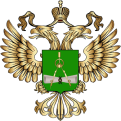 РОССТАНДАРТФедеральное бюджетное  учреждение «Государственный региональный центр стандартизации, метрологии и испытаний в Тульской и Орловской областях»(ФБУ «Тульский ЦСМ»)Болдина ул., д. 91, г. Тула, 300028Тел. (4872) 74-44-44, факс (4872) 74-44-44 E-mail: csm@tulacsm.ruhttp://www.tulacsm.ru      